S KLOPI PRENOSLJIVE BOLEZNIBORELIOZAnajpogostejša s klopi prenosljiva bolezen v Evropi in ZDApri živalih je bila bolezen dokazana pri psu, konju, govedu, ovci in mački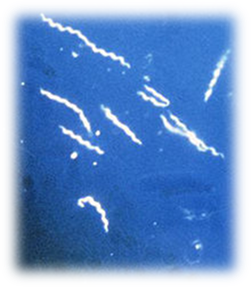 POVZROČITELJbakterija Borrelia burgdorferi sensu lato, ki spada v red spirohet,               so izredno gibljive bakterije,glavni prenašalec je klop Ixodes ricinus,rezervoar bakterije so različne divje in domače živali (miši, drugi glodavci, srne, ptice, ovce, govedo in konji); PATOGENEZAmed ugrizom klopa, povzročitelj iz srednjega črevesja klopa migrira v slinske žleze in se z izločki klopa prenese preko kože v gostitelja,za prenos spirohet je potrebnih 24 do 48 ur od ugriza klopa,klopova slina zavira imunski odziv na mestu ugriza – spirohete se nemoteno množijo v koži in potujejo v različne dele telesa;v endemičnih regijah je serološko pozitivnih od 40 do 89% populacije psov,klinično se bolezen pojavlja le pri 5 – 10 % okuženih psov;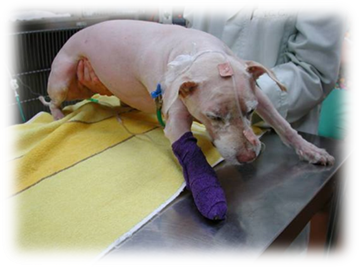 POJAVNOST:pasemska predispozicija,velikost živali,izpostavljenost klopom;KLINIČNA SLIKAinkubacijska doba 2 do 5 mesecev,enkratni ali intermitentni  pojav povišane telesne temp.,neješčnost,depresija,slabo počutje,povečane bezgavke,otekline enega ali več sklepov, šepanjeboleča palpacija sklepov in mišic;redkeje se pojavijo nevrološki, ledvični, srčni in očesni klinični znaki akutne borelioze; 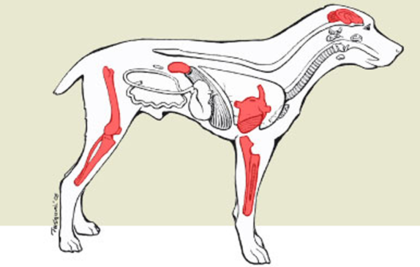 boreliozni glomerulonefritis – imunski kompleks glomerulu           povzroči odpoved ledvic,poliurija, polidipsija, hujšanje, bruhanje, driska;DIAGNOZAanamnestični podatki (invazija s klopi),klinična slika,serološki testi (navzkrižna reaktivnost z drugimi vrstami spirohet),mikrobiološke metode (ugotavljanje povzročitelja v telesnih tekočinah)hiter odgovor na antibiotično terapijo – izboljšanje bolezni 2 dni po začetku zdravljenjaZDRAVLJENJEantibiotiki (doksiciklin, amoksicilin),zdravljenje traja 3 – 4 tedne, izboljšanje klin. znakov že v nekaj dneh,protivnetna sredstva (kortikosteoridi);podporna terapijaPREVENTIVAproti klopom!!!Cepljenje (cepivo obstaja, a ni dovolj učinkovito) BABEZIOZA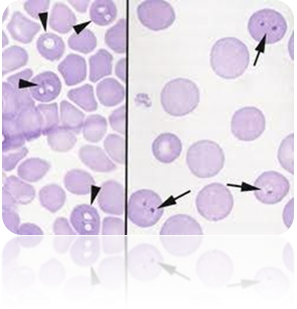 ETIOLOGIJAbolezen, ki jo povzročajo protozoji iz rodu Babesia,povzročitelji so intracelični paraziti, ki napadajo eritrocite in povzročajo njihov razpad,gostitelji babezij so mali sesalci, mačke, psi, govedo in ljudje,vse vrste babezij so strogo vrstno specifične za gostitelje in vmesne gostiteljeBABEZIOZA PRI PSUB. canis, B. gibsoni, B. CANIS4 – 7 μm,oblika solze ali hruške,v eritrocitih jih najdemo v parih, lahko tudi posamično ali v večjem številu,B. canis vogeli (Rhipicephalus sanguineus)B. canis canis (Dermacentor reticulatus)PATOGENEZAza razvoj babezije potrebujejo vmesnega gostitelja (različne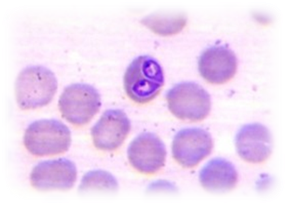 vrste klopov),možna je tudi okužba s transfuzijo, preko nesterilnih kirurških inštrumentov, igel, z ugrizomv eritrocitih se razmnožujejo z nespolno delitvijo,ko eritrociti propadejo babezije naseljujejo nove eritrocite;premunicija (delna imunost),prenos na klope v latentni in akutni fazi;babezije naselijo jajčnik samice klopa – tako, da pride do okužbe že v embrionalnem razvoju,iz invadiranih jajčec se razvijejo invadirane ličinke, babezije se nato naselijo v slinskih žlezah klopov, ker tako najlažje prehajajo na konč. gostitelja,v klopu se razmnožujejo nespolno in spolno,do prehoda iz vmesnega na končnega gostitelja pride šele v 2 – 3 dneh po začetku sesanja,KLINIČNA SLIKAinkubacijska doba je 10 – 20 dni,perakutna, akutna in kronična oblika,nekatere živali sploh ne pokažejo kliničnih znakov;	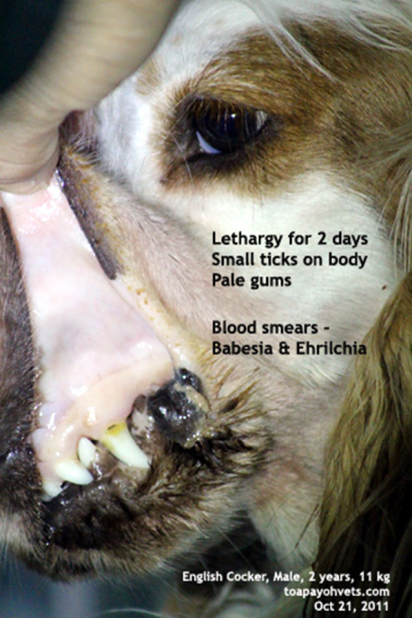               akutna oblikaletargija (duševna otopelost),depresija,anoreksija,povišana telesna temp.,blede sluznice (anemija),povečane bezgavke,temno obarvan urin,zlatenica.DIAGNOZAPosumimo na podlagi:anamneze,	klinične slike, epizootiološke situacije.Potrdimo:mikroskopskim dokazovanjem babezij v krvnih razmazih,serološki testi.ZDRAVLJENJEdiaminazno-aceturatni pripravki,imidokarbni pripravki,fenamidinski pripravki.V Sloveniji ni registriranega zdravila proti                babezijozi.Redko jo dokončno pozdravimoPREVENTIVAzatiranje klopov.ANAPLAZMOZA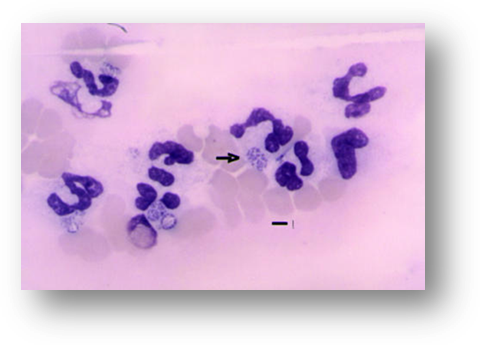 ETIOLOGIJApovzročitelj je Anaplasma phagocytophilum, ki povzroča pasjo granulocitotropno anaplazmozo (včasih znana pod imenom erlihioza),je po Gramu negativna, negibljiva elipsoidna bakterija, iz reda rikecij velikosti 0,2 – 2 μmPATOGENEZAbakterijo prenaša klop Ixodes ricinus (v Sloveniji okuženih 9% odraslih klopov 7% nimf),rezervoar bolezni so mali gozdni sesalci, jelenjad, domače živali in ljudje;najkrajši čas hranjenja klopa je 36 – 48 h (prenos preko okužene sline klopa),bakterija se v krvi pritrdi na receptorje nevtrofilnih granulocitov in z endocitozo vstopi v celico,v celici se množi ter se oblikuje v t.i. morulo,1 – 40% nevtrofilcev vsebuje morule, ki ostanejo v celici od 5 – 9 dni;KLINIČNI ZNAKIinkubacijska doba je od 8 – 14 dni,znaki so zelo različni in nespecifični;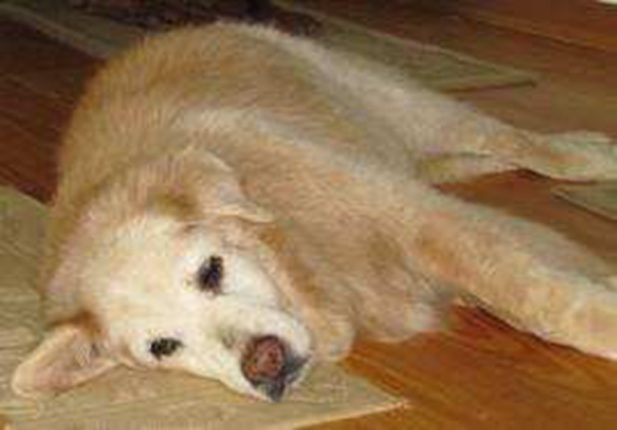 apatija,povišana telesna temperatura,zavračanje hrane,okornost pri gibanju, bolečine, šepanje,redkeje: povečane bezgavke, vranica in jetra,epileptični napadi, ataksija, bruhanje, driska, obolenje dihal;živčni znaki (napadi, motnje v postavljanju nog)trombocitopenija,anemija,hiperglobulinemija;spontane krvavitve, šok, odpoved organovkronična faza:brezvoljnost, neješčnost, bledicaoteženo dihanje, kašeljbolečine v sklepih, otekline sklepov, trda in težka hojapovečan trebuhDIAGNOZAmikroskopska identifikacija morul v nevtrofilcih,serološke preiskave,detekcija nukleinske kisline (PCR metoda)ZDRAVLJENJEdoksiciklin (5mg/kg/12h) 3 – 4 tedneantibiotiki v akutni faziv kronični fazi jo redko dokončno pozdravimoPREVENTIVAzatiranje klopov,zaščitnega cepljenja ni;ERLIHIOZA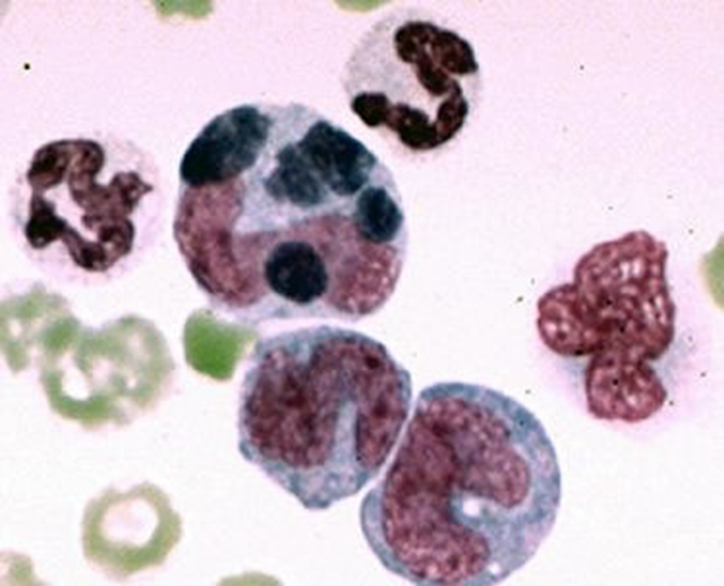 ETIOLOGIJAEhrlichia canis,prenašalec klop Rhipicephalus   sanguineus,naseljuje monocite,v Sloveniji bolezen še ni bila ugotovljena oz. potrjena;KLINIČNA SLIKAbolezen poteka v akutni, subklinični in kronični obliki,akutna oblika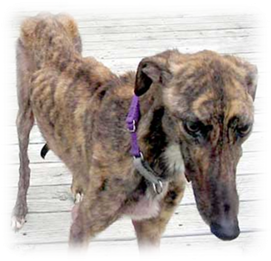 inkubacijska doba od 1 – 3 tednov,znaki podobni prehladuapatija,povišana telesna temperatura,zavračanje hrane,bruhanje,anemija,povečane bezgavkebolečine v mišicah;subklinična oblikaklinična slika je normalna,povzročitelj se v telesu potuhne (vranica),bolezen lahko spet izbruhne čez mesece ali celo leta,trombocitopenija, hiperglobulinemija;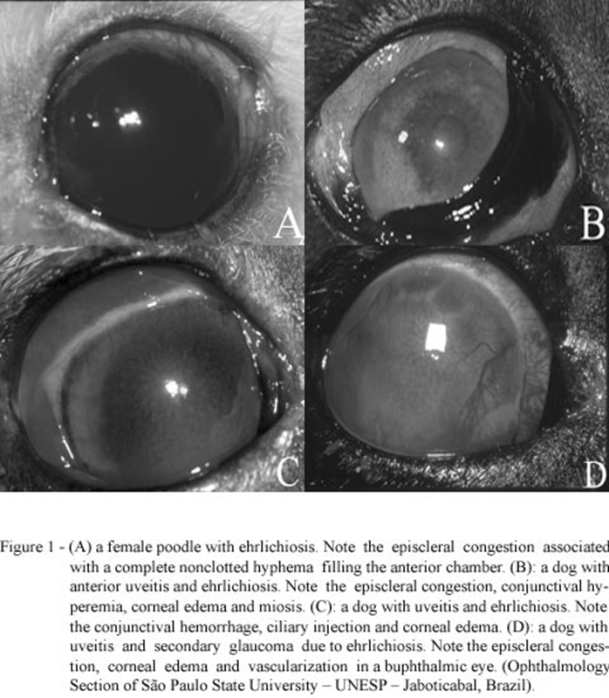 kronična oblika60% psov koagulopatije,uveitis,epileptični napadi, ataksija (živčne motnje),glomerulonefritis;krvavitev in odpoved notranjih organovDIAGNOZAmikroskopska identifikacija morul v monocitih,serološke preiskave,detekcija nukleinske kisline (PCR metoda)ZDRAVLJENJEz antibiotiki uspešno – pravi častetraciklin,doksiciklin PREVENTIVA zatiranje klopov,zaščitnega cepljenja ni;